2-й Юношеский Шахматный Фестиваль памяти Дьёрдя Адама с 12 по 15 октября 2017 г.Место проведения:	1191 Будапешт XIX-й район, ул. Барток Бела д. 5  
Гостиница Chesscom (турнир и проживание) - http://hotelchesscom.hu/Участники:		Командный турнир: 	приглашённые зарубежные и венгерские команды	Состав команды: 4 шахматиста (3 мальчика и 1 девочка), дата рождения которых 1 января 1999 г. или позднее (дата рождения одного из шахматистов 1 января 2003 г. или позднее)  - все участники должны иметь FIDE Elő ниже 2200	Блицтурнир:	участвовать могут шахматисты, тренеры и сопровождающие команд-участников турнира, а также приглашенные организаторами турнира шахматисты.	Турнир по быстрым шахматам:	участвовать могут шахматисты, тренеры и сопровождающие команд-участников турнира, а также приглашенные организаторами турнира шахматисты.Система проведения турниров:		Командный турнир:	7 туров  (по швейцарской или круговой системе) – время на партию: 60 мин + бонус 30 секунд  	Олимпийская система подсчета очков (победа - 2 очка, ничья - 1 очко)	Блицтурнир:	11 туров по швейцарской системе – время на партию: 3 мин + бонус 2 сек	Турнир по быстрым шахматам: 5 туров по швейцарской системе – время на партию: 10 мин + бонус 5 секПризы: Стоимость проживания и питания в приложенном до	Командный турнир: Кубки, медали, грамоты и подарки	Блицтурнир: Кубки, медали, грамоты	Турнир по быстрым шахматам: Кубки, медали, грамоты Оплата: стоимость проживания и питния в приложенном документе.Срок подачи заявки:		1 октября 2017 г.Организаторы, информация:	Шахматный клуб имени Гедеона Барцы – www.bgsc.hu	Дьёрдь Гримм (grimmgy@t-online.hu), тел. 36-30-7739944	Ласло Якобец (jakochess1@gmail.com) тел. 36-70-3882153Арбитры:	Роберт Капаш - судья национальной категории, Андраш Якобец - судья I категории, Золтан Якобец - судья III категории Программа:12. октября	четверг16.30			открытие17.00			1-й тур командного турнира19.00 – 21.00		Ужин13. октября	пятница07.00 – 09.00		Завтрак09.00			Блицтурнир: 11 туров11.30 – 13.30		Обед13.30			2-й тур командного турнира17.00			3-й тур командного турнира19.00 – 21.00		Ужин 14. октября	суббота07.00 – 09.00		Завтрак 09.00			Турнир по быстрым шахматам: 5 туров11.30 – 13.30		Обед 13.30			4-й тур командного турнира17.00			5-й тур командного турнира19.00 – 21.00		Ужин 15. октября	воскресенье 07.00 – 09.00		Завтрак 09.00			6-й тур командного турнира11.30 – 13.30		Обед 13.30			7-й тур командного турнира16.30			Награждение победителей (Организаторы оставляют за собой право внесения в программу незначительных изменений)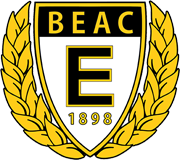 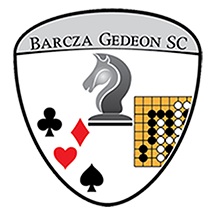 